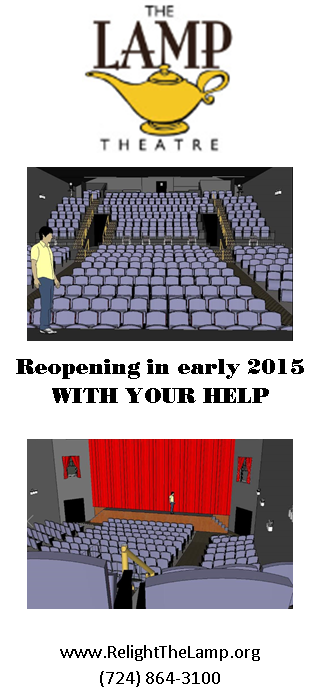 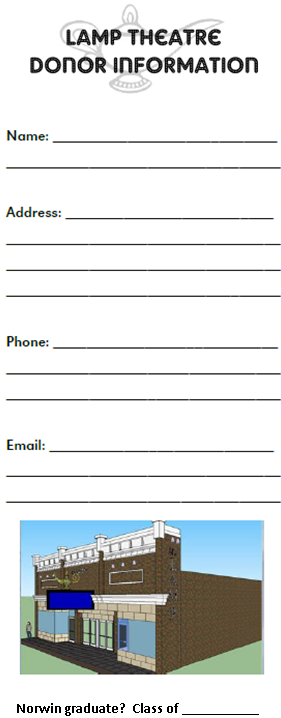 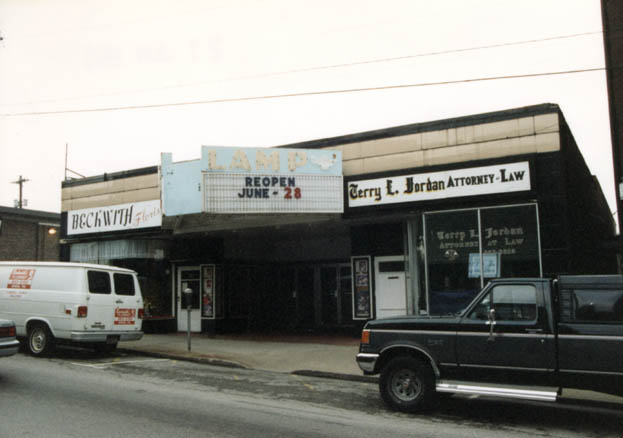 June 1995 photo courtesy of the John Lewis collection & cinematour.comThe Lamp Theatre opened in 1927.It will now be reopening for the enjoyment of a new generation.The Grand Opening will be held just in time for the start of a new season of events that are making Downtown Irwin THE cultural place to be. The Lamp will provide an additional venue to help make Irwin’s 2015 events even bigger and better!Benefits of “Relighting the Lamp”:Economic DevelopmentLive PerformancesMovies & Film FestivalsStand-Up ComedySpecial Guest Appearances, Forums and Meet & GreetsIdeal for Meetings, Functions, Events and Private PartiesBeautifully Landscaped Courtyard Café Enhance Night LifeSupport Local PerformersCompliment to Local BusinessesThe Lamp Theatre will be a magnet for movie and cultural enthusiasts, drawing them and their entertainment dollars to the Irwin area.  This represents a 1 MILLION dollar economic impact for our area!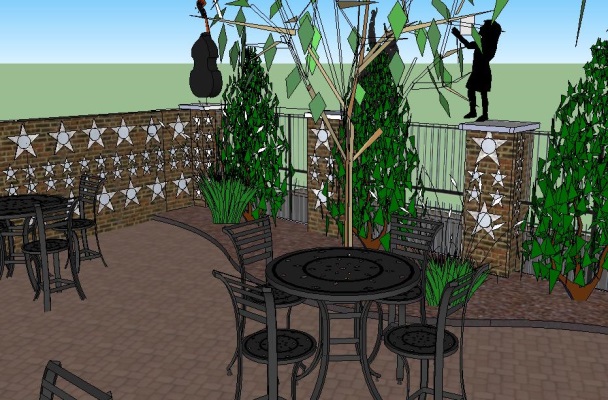 We still need volunteers!  Contact Dee  - dmeighan@duncangrp.com -  for info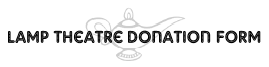   Stage Pass . 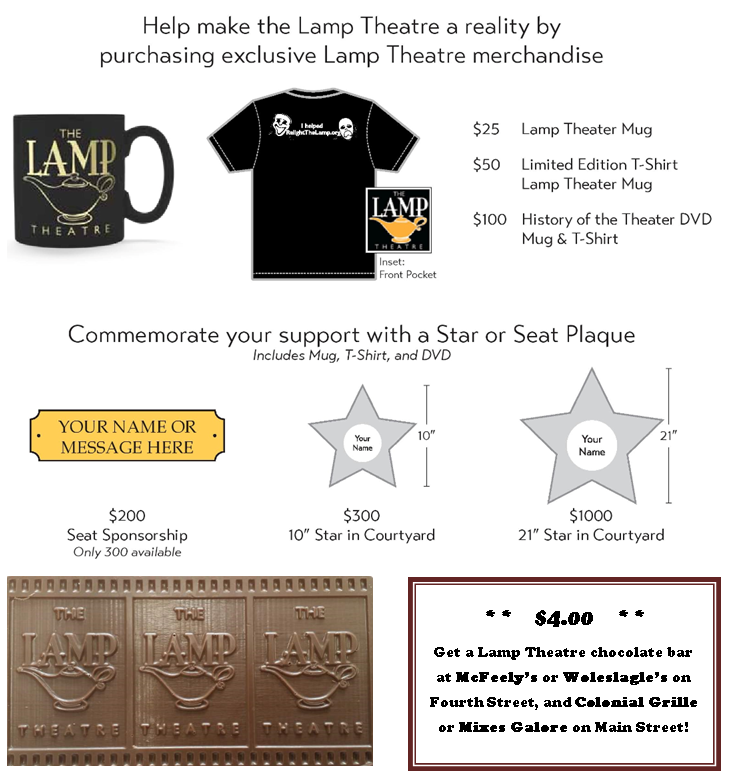 Donations of $2,000 and up will receive a 21” Courtyard Star, choice of box seat license when available (in order of gift amount), and two tickets to opening night plus two passes to the exclusive “after party”.  Courtyard Stars . 21” - $1,000	Total:  $___________10” - $300	Total:  $___________Engraving:___________________________________________________________________________  Seat Sponsors .$200	Total:  $___________Engraving:   (Limit 2 lines, 25 characters per line)____________________________________________________________________________________  Donations .$100                           $50                      $25TOTAL DONATIONS:  $_____________Thank you!Checks payable to:  The Irwin ProjectDetach form & return along with donation to:The Lamp Theatre424 Main Street, Irwin, PA 15642Questions?  Call (724) 864-3100The Irwin Project is a 501(c)(3) non-profit organization